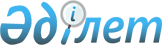 Об утверждении схем пастбищеоборотов на основании геоботанического обследования пастбищПостановление акимата Исатайского района Атырауской области от 16 февраля 2021 года № 28. Зарегистрировано Департаментом юстиции Атырауской области 23 февраля 2021 года № 4891
      В соответствии со статьей 31 Закона Республики Казахстан от 23 января 2001 года "О местном государственном управлении и самоуправлении в Республике Казахстан", статьей 9 Закона Республики Казахстан от 20 февраля 2017 года "О пастбищах" акимат Исатайского района ПОСТАНОВЛЯЕТ:
      1. Утвердить:
      1) схему пастбищеоборотов по Аккистаускому сельскому округу согласно приложению 1 к настоящему постановлению;
      2) схему пастбищеоборотов по Жанбайскому сельскому округу согласно приложению 2 к настоящему постановлению;
      3) схему пастбищеоборотов по Зинеденскому сельскому округу согласно приложению 3 к настоящему постановлению;
      4) схему пастбищеоборотов по Исатайскому сельскому округу согласно приложению 4 к настоящему постановлению;
      5) схему пастбищеоборотов по Камыскалинскому сельскому округу согласно приложению 5 к настоящему постановлению;
      6) схему пастбищеоборотов по Нарынскому сельскому округу согласно приложению 6 к настоящему постановлению;
      7) схему пастбищеоборотов по Тущыкудыкскому сельскому округу согласно приложению 7 к настоящему постановлению;
      2. Контроль за исполнением настоящего постановления возложить на заместителя акима района (Б. Сисатов).
      3. Настоящее постановление вступает в силу со дня государственной регистрации в органах юстиции, вводится в действие по истечении десяти календарных дней после дня его первого официального опубликования. Схема пастбищеоборота по Аккистаускому сельскому округу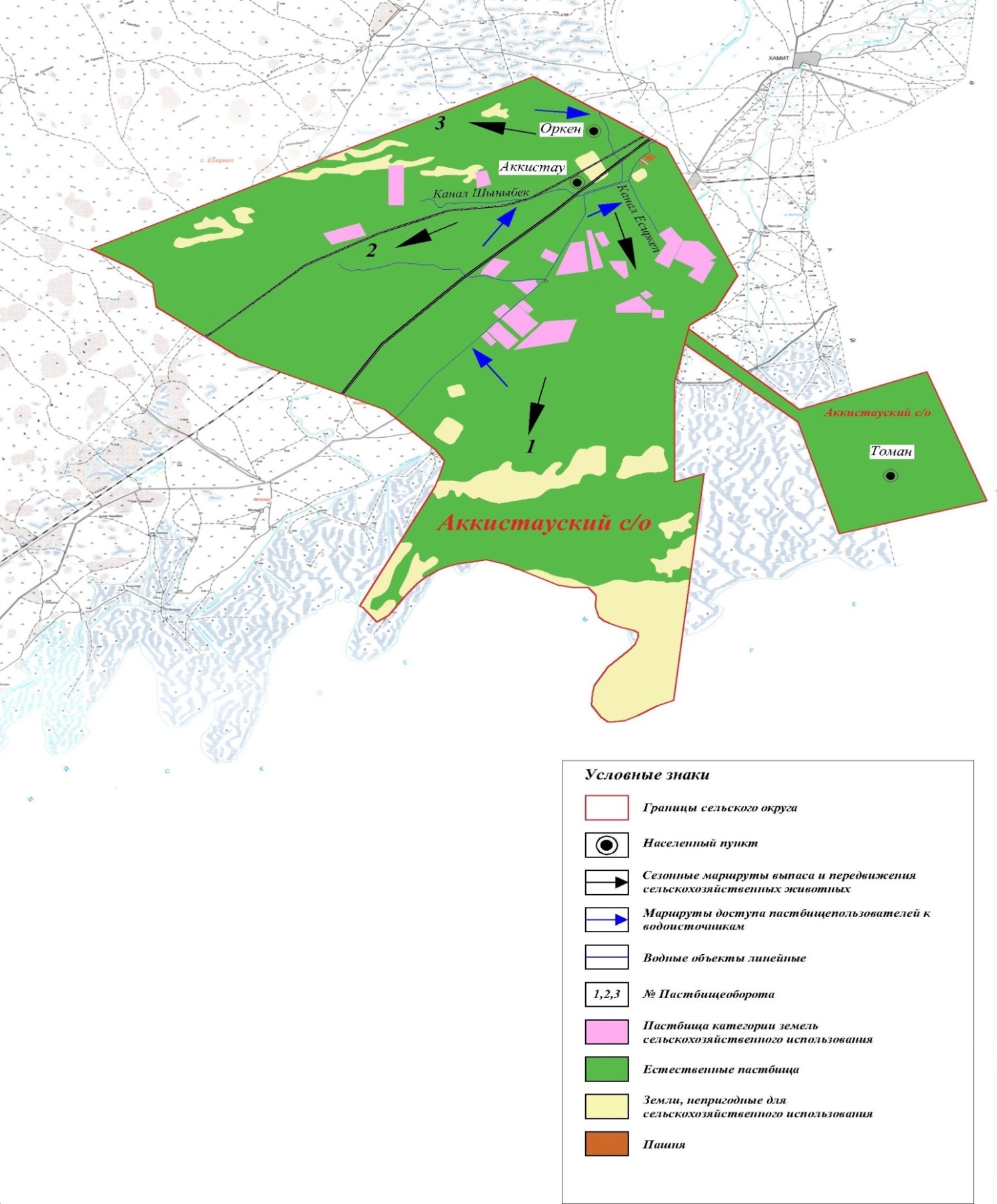  Схема пастбищеоборота по Жанбайскому сельскому округу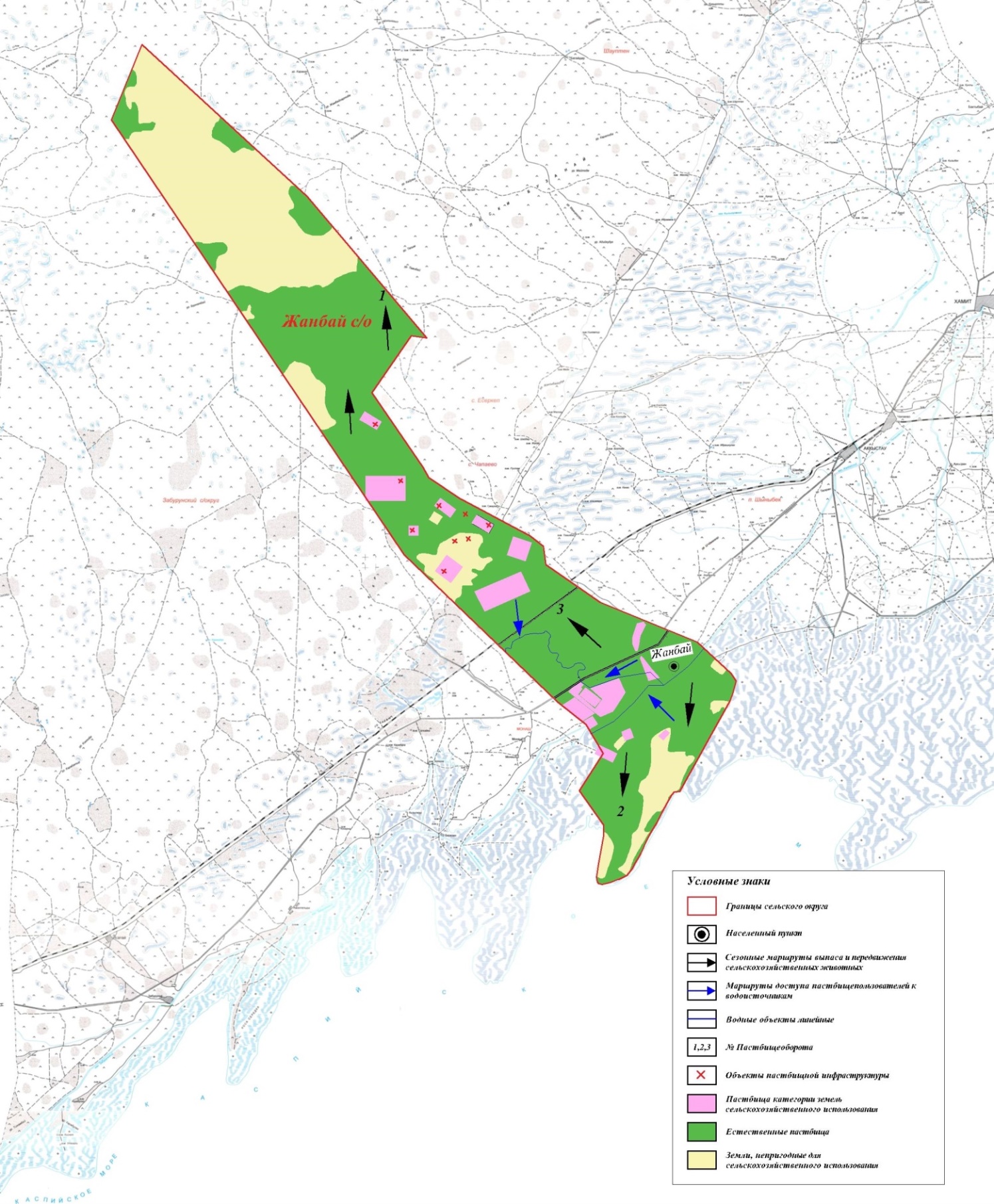  Схема пастбищеоборота по Зинеденскому сельскому округу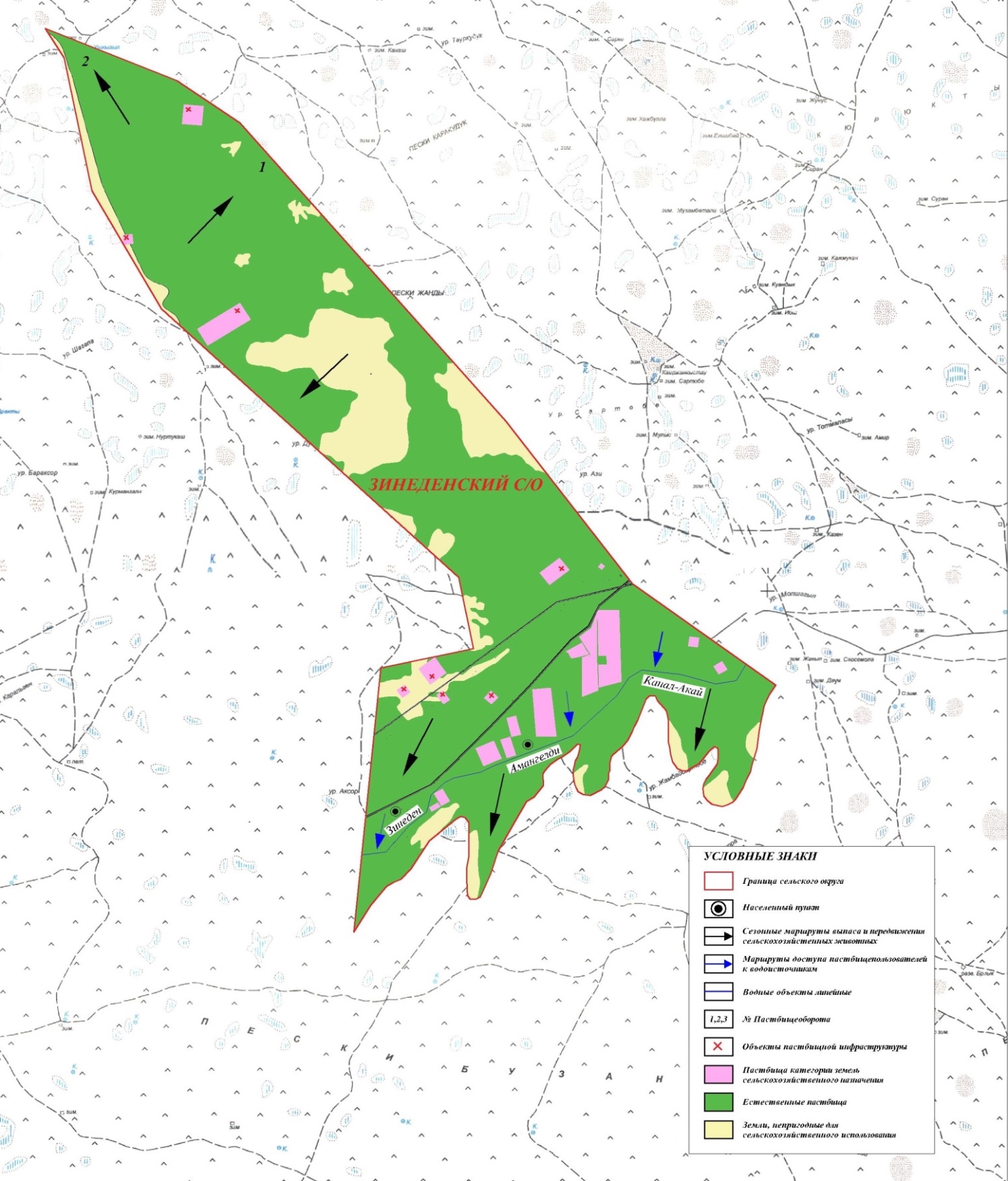  Схема пастбищеоборота по Исатайскому сельскому округу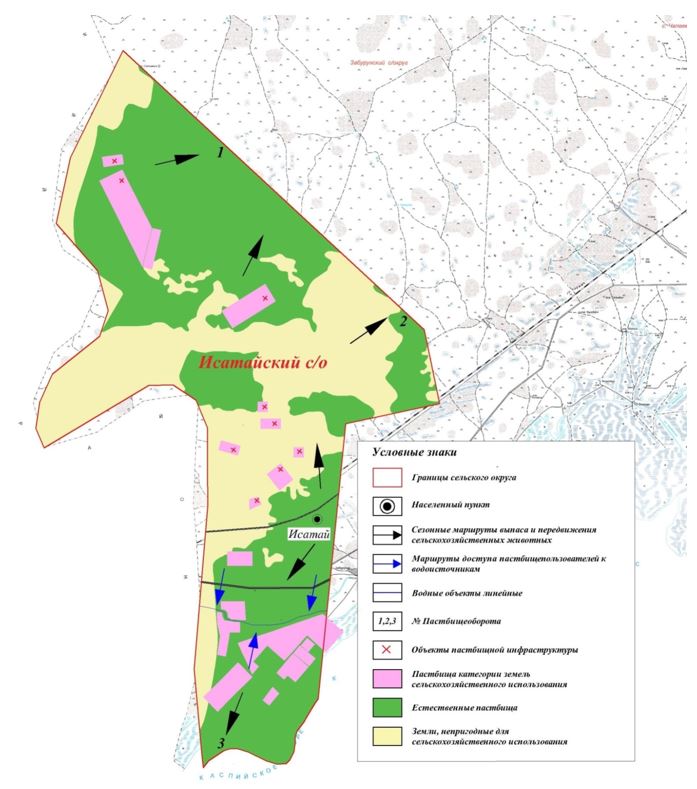  Схема пастбищеоборота по Камыскалинскому сельскому округу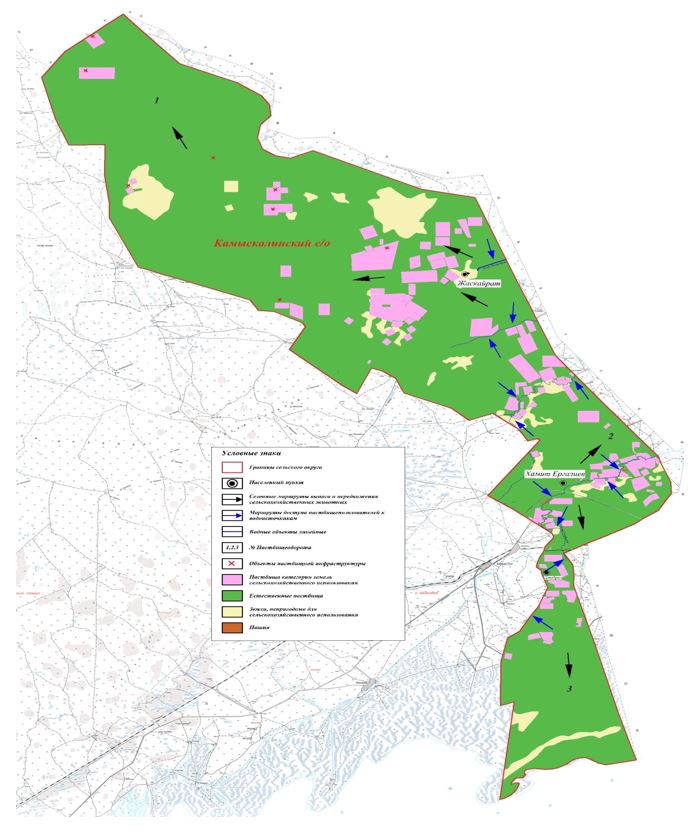  Схема пастбищеоборота по Нарынскому сельскому округу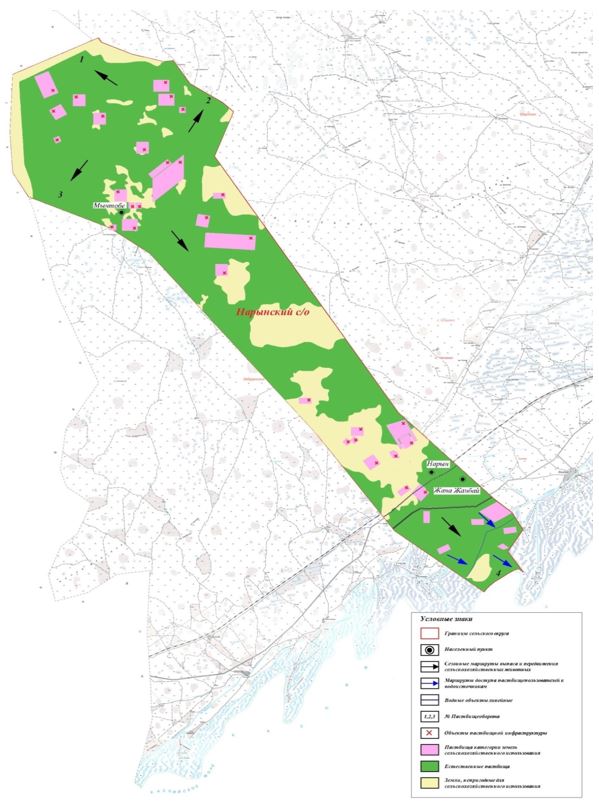  Схема пастбищеоборота по Тущыкудыкскому сельскому округу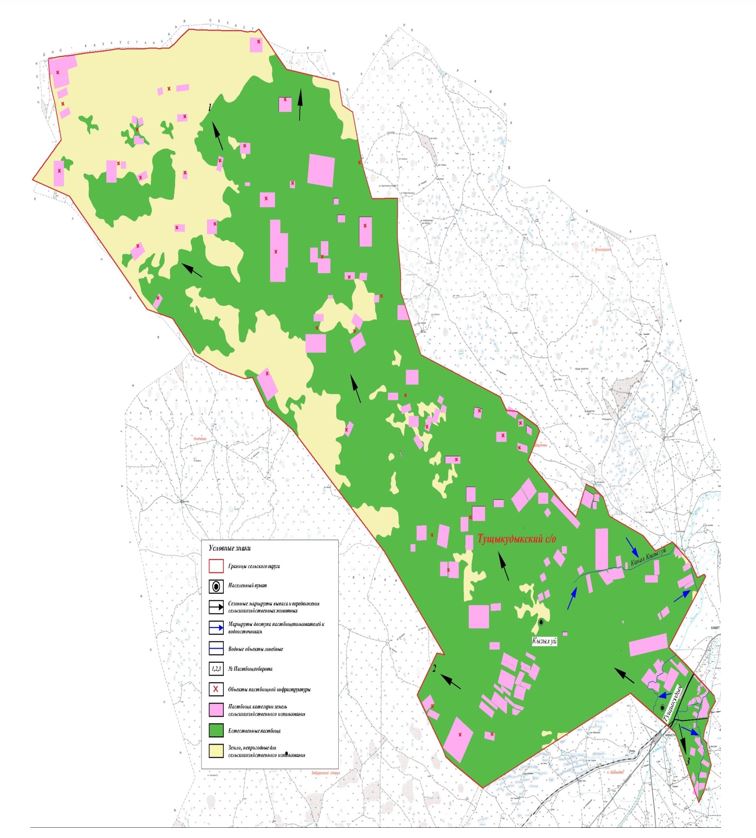 
					© 2012. РГП на ПХВ «Институт законодательства и правовой информации Республики Казахстан» Министерства юстиции Республики Казахстан
				
      Аким района 

М. Мурзиев
Приложение 1 к постановлению акимата Исатайского района от 16 февраля 2021 года № 28Приложение 2 к постановлению акимата Исатайского района от 16 февраля 2021 года № 28Приложение 3 к постановлению акимата Исатайского района от 16 февраля 2021 года № 28Приложение 4 к постановлению акимата Исатайского района от 16 февраля 2021 года № 28Приложение 5 к постановлению акимата Исатайского района от 16 февраля 2021 года № 28Приложение 6 к постановлению акимата Исатайского района от 16 февраля 2021 года № 28Приложение 7 к постановлению акимата Исатайского района от 16 февраля 2021 года № 28